Year Group 2/3/4/5/6Swimming UnitYear Group:UnitPlanning linksPlanning linksKS1 Swimming planning:12 lessonsAimed at novice swimmers in shallow water.Can be used from Year 1.Please see additional resources for a copy of the lesson planning.KS2 Swimming programme:ASA CHARTER SCHOOLS PACKhttp://www.swimming.org/schoolswimming/ - In resources section of the ASA websiteKS1 Swimming planning:12 lessonsAimed at novice swimmers in shallow water.Can be used from Year 1.Please see additional resources for a copy of the lesson planning.KS2 Swimming programme:ASA CHARTER SCHOOLS PACKhttp://www.swimming.org/schoolswimming/ - In resources section of the ASA website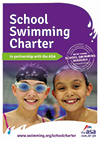 The ASA School Swimming Charter aims to create a direct relationship between the ASA and primary schools in England for the first time.We are encouraging schools to sign up to receive a comprehensive package of support from the ASA, including:School Swimming Charter PackThe following resources will be sent to your school when you sign up to the School Swimming Charter:School Swimming Charter document; a printed brochure which explains the Charter in detail.National Curriculum Resource Pack – a splash proof folder containing three comprehensive guidance booklets on delivering school swimming.Package of 140 badges and certificates (see image right) covering Awards 1-4 (35 badges and 35 certificates per award), which are used to award to pupils on successful completion of each stage.Waterproof Guidance Cards for teachers to use on poolside which explain and illustrate the outcomes for each Award.70 Passports (see image right) for pupils to record their progress, which can be used to show parents how their swimming is developing and can be used when moving to a new school. The Passports will include 35 stickers per Awards 1-4.Aquas plash Festival Pack for organising a primary school swimming competition, including a splashp roof guidance booklet, DVD and activity cards giving comprehensive details on how to run a competition framework.A School Swimming resource bag use to store all of the physical resources.Digital resourcesThese are stored in an online library for Charter schools to access:Resources for school teachers to use in the class, including fun activities and cross-curricular ideasTemplates for use poolside to help deliver lessons and record pupil achievementsTemplates for School Swimming Champions to use in communications with parents, swimming teachers and pool operatorsWater safety presentation for pupils and Charter introduction presentation for use in assemblyDemonstration video clips including how to introduce a ‘games led’ approach to swimming lessonsSchool Swimming Parent Guide for web or email distributionSchool Swimming stamp for school use on printed and online materialsEach badge taught has a tick sheet assessment which can be used to assess and track the progress of pupils. A class list could be used to document what badge/stage each child is on, and this could be passed on yearly to track progress and attainment of groups and individuals.School Swimming Charter document; a printed brochure which explains the Charter in detail.National Curriculum Resource Pack – a splash proof folder containing three comprehensive guidance booklets on delivering school swimming.Package of 140 badges and certificates (see image right) covering Awards 1-4 (35 badges and 35 certificates per award), which are used to award to pupils on successful completion of each stage.Waterproof Guidance Cards for teachers to use on poolside which explain and illustrate the outcomes for each Award.70 Passports (see image right) for pupils to record their progress, which can be used to show parents how their swimming is developing and can be used when moving to a new school. The Passports will include 35 stickers per Awards 1-4.Aquas plash Festival Pack for organising a primary school swimming competition, including a splashp roof guidance booklet, DVD and activity cards giving comprehensive details on how to run a competition framework.A School Swimming resource bag use to store all of the physical resources.Digital resourcesThese are stored in an online library for Charter schools to access:Resources for school teachers to use in the class, including fun activities and cross-curricular ideasTemplates for use poolside to help deliver lessons and record pupil achievementsTemplates for School Swimming Champions to use in communications with parents, swimming teachers and pool operatorsWater safety presentation for pupils and Charter introduction presentation for use in assemblyDemonstration video clips including how to introduce a ‘games led’ approach to swimming lessonsSchool Swimming Parent Guide for web or email distributionSchool Swimming stamp for school use on printed and online materialsEach badge taught has a tick sheet assessment which can be used to assess and track the progress of pupils. A class list could be used to document what badge/stage each child is on, and this could be passed on yearly to track progress and attainment of groups and individuals.Skills AcquisitionObjectives:1. 2. 3. 4. 5. Skills AcquisitionObjectives:1. 2. 3. 4. 5. Skills AcquisitionObjectives:1. 2. 3. 4. 5. MinusEqualsPlusApplicationObjectives:6. 7. 8. 9. 10. ApplicationObjectives:6. 7. 8. 9. 10. ApplicationObjectives:6. 7. 8. 9. 10. MinusEqualsPlus